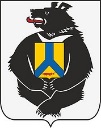 АДМИНИСТРАЦИЯЧЕКУНДИНСКОГО СЕЛЬСКОГО ПОСЕЛЕНИЯ Верхнебуреинского муниципального районаХабаровского краяПОСТАНОВЛЕНИЕ22.02.2024№ 11с. ЧекундаО разрешении вступоениия в бракнесовершеннолетней Жариковой СветланыСергеевны.Рассмотрев заявление Пугачевой Виктории Александровны матери несовершеннолетней дочери Жариковой Светланы Сергеевны 22.09.2006 года рождения,зарегистрированной по адресу: Хабаровский край Верхнебуреинский район, с. Чекунда, ул. Дикопольцева д. 38, кв.1, о разрешении вступления в брак с Галиевым Ильей Наильевичем 23.05.1997 г.р., зарегистрированным по адресу:Хабаровский край, район Имени Лазо, пос. Черняево, ул. 40 лет Победы, д.19, кв. 1., принимая во внимание, что несовершеннолетняя Жарикова Светлана Сергеевна находится фактически в брачных отношениях с Галиевым Ильей Наильевичем. Учитывая, что согласие заинтересованных лиц имеется, в соответствии со статьей 13 семейного кодекса Российской Федерации администрация Чекундинского сельского поселения постановляет:Разрешить вступить в брак Жариковой Светлане Сергеевне с  Галиевым Ильей Наильевичем, в связи с тем что, у них имеется общий несовершеннолетний ребенок.Снизить брачный возраст Жариковой Светланы Сергеевны до 17 лет 5 месяцев для регистрации брака.Контроль за выполнением настоящего постановления оставляю за собой.Постановление вступает в силу со дня его подписания.Глава Чекундинского сельского поселения                                                     А.И. Зацемирный